Муниципальное казенное общеобразовательное учреждениеМарьевская средняя общеобразовательная школаОльховатский муниципальный районВоронежская область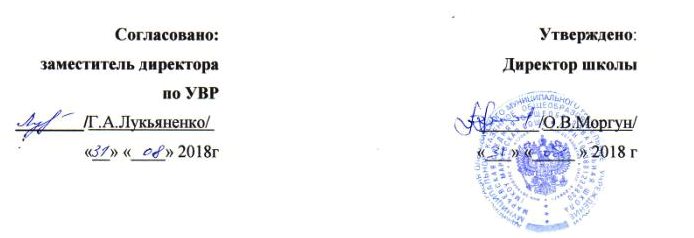 Рабочая программапо  истории моей малой Родинына 2018-2019 учебный годСоставитель:учитель истории  ВККБурыка Елена Алексеевна2018 годПояснительная запискаДанная программа  составлена на основе   «Примерных программ  учебной деятельности основное образование».  (Стандарты второго поколения) под редакцией В.А.Горского. – М.: Просвещение, 2011г. и авторской программы С.П. Казачковой / Сборник программ для организации внеурочной деятельности в начальной школе. – Волгоград: Учитель, 2011. в соответствии с требованиями Федерального государственного образовательного стандарта начального общего образования.Цель проектной деятельности по курсу «Изучаем родной край» - овладение учеником основами практико-ориентированных знаний о природе родного края, освоение норм и способов сотрудничества и способов общения со сверстниками и родителями, формирование ценностно-смысловых и этических ориентиров по охране окружающей среды.Проектная деятельность при изучении курса «Изучаем родной край»  имеет отличительную особенность - она имеет краеведческую направленность. Краеведческая направленность (изучение природы и культуры своего края) имеет долгосрочный характер .Проектная деятельность может носить как групповой характер (экскурсии, кружки, факультативы, заседание научных клубов младших школьников, олимпиады, выставки), так и индивидуальный характер (выполнение домашних заданий: оформление результатов наблюдений и проведенных экспериментов; подготовка презентаций; работа в Интернете; наблюдения за погодными явлениями в каникулярные дни и заполнение дневников наблюдений, экскурсии с родителями и т. д.).      Курс  способствует формированию экологической и культурологической грамотности и соответствующих компетентностей: умений проводить наблюдения в природе, ставить опыты, заботиться об окружаю- щей среде, проводить поиск информации в энциклопедиях и других изданиях, в видеотеке, в электронных носителях, в Интернете, на экскурсиях, из рассказов взрослых.Продолжительность: в течение учебного года аудиторные и внеаудиторные занятия 1 раз в неделю - 35 ч. Программа курса «Родной край» на социокультурную адаптацию школьника, на подготовку его к гражданской и нравственной деятельности, в ее основе - развитие личности ребенка посредством знакомства с историей родного края.            Цель программы:  формирование осознанного отношения детей  к природе, экологической культуры, любви к природе родного края.          Задачи программы:Образовательные:формировать представления о краеведении, как  о предмете исторического и культурного развития общества; приобретение знаний о природе родного края, о  культуре, обычаях и традициях своего народа; научить видеть и понимать красоту живой природы;сформировать навыки экологически грамотного и безопасного поведения;познакомить детей с существующими в природе взаимосвязями растений, животных и человека.Воспитательные:сформировать уважительное,  бережное  отношения к историческому наследию своего края, его истории, культуре, природе; воспитать в ребенке лучшие духовно-нравственные качества: любовь к людям и природе, стремление к добрым поступкам, чистым помыслам и чувствам;воспитывать у детей ответственное отношение к окружающей среде; воспитывать такие личностные качества как доброта, честность, взаимопомощь.Развивающие:развивать потребности общения с природой;развивать эмоционально доброжелательное отношение  к растениям и животным, нравственные и эстетические чувства;развитие умения воспринимать окружающий мир посредством органов чувств и познавательного интереса;развивать умения и навыки правильного взаимодействия с природой.Планируемые результаты                                                                                                                                Ученик научится:название страны, региона, где живет учащийся, родного города (села);символику страны, края, города, школы;традиции русского и казахского  народов  и семьи,правила экологически грамотного и безопасного поведения в природе;условия жизни животных в естественных условиях, уголке живой природы и животных, вошедших в Красную книгу;окружающий растительный мир, роль растений в жизни людей, разнообразие  цветочно-декоративных растений, занесенных в красную книгу;существующие в природе взаимосвязи растений, животных и человека;технологию изготовления поделок из природного материала.правила ТБ в кружке.Ученик получит возможность научиться:видеть и понимать красоту живой природы;вести простейшие наблюдения в природе;воспринимать окружающий мир посредством органов чувств и познавательного интереса;проводить самостоятельно наблюдения в природе;распознавать в окружающем мире растения и животных, которые изучали;сравнивать природные объекты и находить в них существенные отличительные признаки;самостоятельно находить в учебнике и дополнительных источниках сведения по определенной тематике и излагать их в виде сообщений или рассказа;составлять небольшие рассказы о своей Родине ее культуре, истории и великих людях, о достопримечательностях малой Родины.Регулятивные универсальные учебные действия:Принимать и сохранять учебную задачу;Учитывать выделенные учителем ориентиры действия в новом материале в сотрудничестве с учителем;Планировать свое действие в соответствии с поставленной задачей и условиями ее реализации;Осуществлять итоговый и пошаговый контроль по результату;Оценивать правильность выполнения действия;Вносить необходимые коррективы в действие после его завершения на основе оценки и учета характера сделанных ошибок.Познавательные универсальные учебные действия:Осуществлять поиск необходимой информации для выполнения учебных заданий с использованием учебной литературы;Строить речевые высказывания в устной и письменной форме;Основам смыслового чтения художественных и познавательных текстов, выделять существенную информацию из текстов разных видов.Коммуникативные универсальные учебные действия:Допускать возможность существования у людей различных точек зрения, в том числе не совпадающих с его собственной, и ориентироваться на позицию партнера в общении и взаимодействии;Формулировать собственное мнение и позицию;Договариваться и приходить к общему решению в совместной деятельности, в том числе в ситуации столкновения интересов;Строить понятные для партнера высказывания, учитывающие, что партнер знает и видит, а что нет;Задавать вопросы;Адекватно использовать речевые средства для решения различных коммуникативных задач, строить монологическое высказывание, владеть диалогической формой речи.Ученик получит возможность для формирования: любви к людям и природе;ответственного отношения  к окружающей среде;доброжелательности к живым существам;стремления к добрым поступкам, чистым помыслам и чувствам;доброты, взаимопонимания, милосердия, веры в созидательные способности человека, культуры общения, интеллигентности как высшей меры воспитанности;стремления  преодолевать трудности, добиваться успешного достижения поставленных целей. Личностные результаты: У ученика будут сформированы: Способность к самооценке на основе критерия успешности занятий;Основы гражданской идентичности личности в форме осознания “Я” как гражданина России,  чувства сопричастности и гордости за свою Родину, народ и историю, осознание ответственности человека за общее благополучие, осознание своей этнической принадлежности;Чувства прекрасного и эстетического чувства на основе знакомства культуры родного края, народа;Эмпатия как понимание чувств других людей и сопереживание им.Содержание программы                                                                                                                                                                               (35 часа)Тема 1:    Введение  (2ч)Что изучает краеведение. Источники краеведческих знаний: карта как источник информации и другие источники.  Природа – наш второй дом. Источники краеведческих знаний: карта как источник информации и другие источники. Правила поведения в группе и режим работы. Техника безопасности.Тема 2: Мой край на карте Родины (6 ч) Россия -  наша Родина. Москва – столица Российского государства. Символы государства (герб, флаг, гимн) Символ России – берёза. Рисование дерева. Загадки, пословицы.    Понятие  край, область, регион. Территория и географическое положение Астраханской  области. Знакомство с картой района, границы, история образования.     Символика края. Город, в котором живем. Понятие «город». Происхождение названия города. Исторические корни нашего края. Легенды и предания. Знакомство с символикой Астрахани.Тема 3: Я и моя семья. (3 ч)Родной дом и семья. Члены семьи. Профессии моих родителей. Выяснить, кем работают их  родители. Внимательные и заботливые отношения в семье. Труд и отдых в семье.Творческий  конкурс  - «Старая фотография рассказала…» Моя родословная - нарисовать родословное древо.Тема 4: Моя улица. (1 ч)	Урок-экскурсия по улицам села, г.Астрахани.. Учащиеся знакомятся с названием улицы, расположением домов. Исторические объекты, мемориальные доски.Форма контроля:  рассказ «Прогулка по улицам моего района».Тема 5: Наша школа (1 ч) Я – ученик. Традиции школы. Символика школы. Правила поведения и обязанности школьника.Тема 6:  Природа нашего края. (22 ч)Полезные ископаемые Ольрайона.Речная сеть области,  реки. Озера, их происхождение.Климатическая область расположения района. Господствующие ветры на территории, их виды, направления, скорость, влияние на погоду.Видовой состав растительного покрова и животного мира природного комплекса нашей природной зоны. Лекарственные  и  комнатные растения.  Редкие     и  исчезающие  виды  растений (Красная   книга). Охрана  растений.Животный  мир. Дикие  и  домашние  животные. Роль  животных  в  жизни  человека.  Редкие  и  исчезающие  виды  животных (Красная  книга)   Численность животного мира нашего края (много, мало); животный мир рек, водоемов;  сроки и количество промысловых животных, которых можно добывать в нашем крае в охотничий сезон.Птицы.  Птицы  нашей  области. Группы птиц: перелетные,  оседлые,  кочующие. Хищники. Зимовка  птиц.  Охрана  и  подкормка  птиц.  Красная  книга.  Законы  об  охране  природы. Заповедники, заказники,  охраняемые  территории. Организации  по  охране  природы.Топонимы - отражение прошлого и природных особенностей в названиях. Происхождение и объяснение наиболее значимых топонимов. Легенды и предания.Природные ресурсы края, их использовании и значении для промышленности края и страны. Знакомство с промышленностью, сельским хозяйством города (села), его предприятиями, их история.Календарно-тематическое планирование№ п/пРаздел и темаКол-во ча-совДата по плануДата по факту№ п/пРаздел и темаКол-во ча-совДата по плануДата по фактуТема 1: ВведениеТема 1: Введение21Краеведение- наука о родном крае.104.09.2Природа – наш второй дом111.09.Тема 2:  Мой край на карте РодиныТема 2:  Мой край на карте Родины63Россия - Родина моя. Символы государства – герб и флаг. Гимн России.118.09.4Символ России – берёза.125.09.5Ольховатский район – частица России. Символика края.16Город (село), в котором живем. 17Исторические корни нашего края. Легенды и предания.18Заповедные места Ольховатского района.1Тема 3:   Я и моя семьяТема 3:   Я и моя семья39Профессии моих родителей.110Творческий конкурс «Старая фотография рассказала…»111Моя родословная.1Тема 4:   Моя улицаТема 4:   Моя улица112  Экскурсия по улицам села.1Тема 5:  Наша школаТема 5:  Наша школа113Знакомство с историей, традициями своей школы. 1Тема 6: Природа нашего краяТема 6: Природа нашего края2114Полезные ископаемые Воронежской области. 115Что дает наш край стране.116Климат. Сезонные изменения погоды.117Реки и озера.118Растительный мир родного края119Культурные растения (садовые деревья, кустарники, травянистые растения) нашего региона.120Лекарственные растения нашего края.121Викторина «Что это за листья?»122 Правила поведения в лесу, в парковой зоне.123Конкурс рисунков: «Правила поведения в природе».124Редкие     и  исчезающие  виды  растений. Красная книга.125Викторина «Зелёный мир вокруг нас».126Игры, загадки, пословицы, поговорки о деревьях, кустарниках, растениях.127Животный мир родного края.128Какие животные нашего края занесены в Красную книгу?129Игры, загадки, пословицы, поговорки о животных.120Викторина «В мире животных».131Птицы  родного  края.132Географические названия населенных пунктов нашей местности.133Народные промыслы края.134Что мы узнали за год? Подведение итогов.235Экологические проблемы региона и своего края.1ИТОГО:35